GÖREV TANIMI: YÜKSEKOKUL MÜDÜRÜ KURUM İÇİNDEKİ YERİ: Üst Makam: Rektör Yardımcısı- Rektör  Bağlı Birimler: Meslek Yüksekokulu Akademik ve İdari Personeli GÖREV, YETKİ VE SORUMLULUKLARI 2547 Sayılı Yükseköğretim Kanunu’nun 20 / b maddesinde belirtilen görevleri yapar, Yüksekokuldaki akademik ve idari işlevlerin en iyi şekilde yerine getirilmesi hususunda nihai yetki ve sorumluluğa sahiptir, Yüksekokul tüzel kişiliğini temsil eder. Yüksekokul vizyon ve stratejisini belirleyerek gerçekleştirilmesini takip eder, MYO/YO kurullarına başkanlık etmek, MYO/YO kurullarının kararlarını uygulamak ve MYO/YO birimleri arasında düzenli çalışmayı sağlamak, Her öğretim yılı sonunda ve istendiğinde MYO/YO genel durumu ve işleyişi hakkında rektöre rapor vermek, MYO/YO ödenek ve kadro ihtiyaçlarını gerekçesi ile birlikte rektörlüğe bildirmek, MYO/YO bütçesi ile ilgili öneriyi MYO/YO yönetim kurulunun da görüşünü aldıktan sonra rektörlüğe sunmak, MYO/YO birimleri ve her düzeydeki personeli üzerinde genel gözetim ve denetim görevini yapmak,  MYO/YO ve bağlı birimlerinin öğretim kapasitesinin rasyonel bir şekilde kullanılmasında ve geliştirilmesinde gerekli güvenlik önlemlerini almak, Öğrencilere gerekli sosyal hizmetlerin sağlanması, Eğitim-öğretim, bilimsel araştırma ve yayın faaliyetlerinin düzenli bir şekilde yürütülmesi, Bütün faaliyetlerin gözetim ve denetiminin yapılmasında, takip ve kontrol edilmesinde ve sonuçlarının alınmasında rektöre karşı birinci derecede sorumludur, Yukarıda belirtilen görev ve sorumlulukları gerçekleştirme yetkisine sahip olmak, Faaliyetlerin gerçekleştirilmesi için gerekli araç ve gereci kullanabilmek, Cumhuriyet Üniversitesinin temsil yetkisini kullanmak, İmza yetkisine sahip olmak, Harcama yetkisi kullanmak, Emrindeki yönetici ve personele iş verme, yönlendirme, yaptıkları işleri kontrol etme, düzeltme, gerektiğinde uyarma, bilgi ve rapor isteme yetkisine sahip olmak, (Form No: KYS-GT-138; Revizyon Tarihi: …/…/….; Revizyon No:00) Emrindeki yönetici ve personeli cezalandırma, ödüllendirme, sicil verme, eğitim verme, işini değiştirme ve izin verme yetkisine sahip olmak, Kuruma alınacak personelin seçiminde değerlendirmeleri karara bağlama ve onaylama yetkisine sahip olmak. GÖREVİN GEREKTİRDİĞİ NİTELİKLER 657 Sayılı Devlet Memurları Kanunu 2547 Sayılı Yükseköğretim Kanunu Üniversitelerde Akademik Teşkilât Yönetmeliği (Form No: KYS-GT-138; Revizyon Tarihi: …/…/….; Revizyon No:00) 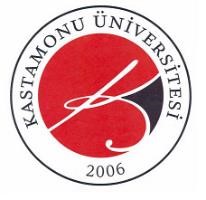 T.C. KASTAMONU ÜNİVERSİTESİ Yüksekokul Müdürü Görev Tanımı  Doküman No KYS-GT-138 T.C. KASTAMONU ÜNİVERSİTESİ Yüksekokul Müdürü Görev Tanımı  İlk Yayın Tarihi 05.07.2021 T.C. KASTAMONU ÜNİVERSİTESİ Yüksekokul Müdürü Görev Tanımı  Revizyon tarihi - T.C. KASTAMONU ÜNİVERSİTESİ Yüksekokul Müdürü Görev Tanımı  Revizyon No 00 T.C. KASTAMONU ÜNİVERSİTESİ Yüksekokul Müdürü Görev Tanımı  Sayfa No 1/2 Hazırlayan Yürürlük Onayı Kalite Sistem Onayı  Behiç ÇELEBİAdem SÖYÜNMEZ Dr. Öğr. Üyesi Muhammed SALMANT.C. KASTAMONU ÜNİVERSİTESİ Yüksekokul Müdürü Görev Tanımı  Doküman No KYS-GT-138 T.C. KASTAMONU ÜNİVERSİTESİ Yüksekokul Müdürü Görev Tanımı  İlk Yayın Tarihi 05.07.2021 T.C. KASTAMONU ÜNİVERSİTESİ Yüksekokul Müdürü Görev Tanımı  Revizyon tarihi - T.C. KASTAMONU ÜNİVERSİTESİ Yüksekokul Müdürü Görev Tanımı  Revizyon No 00 T.C. KASTAMONU ÜNİVERSİTESİ Yüksekokul Müdürü Görev Tanımı  Sayfa No 1/2 Hazırlayan Yürürlük Onayı Kalite Sistem Onayı  Behiç ÇELEBİAdem SÖYÜNMEZ Dr. Öğr. Üyesi Muhammed SALMAN